S.C.A.P.E.Date: January 9, 2024S.C.A.P.E.Date: January 9, 2024S.C.A.P.E.Date: January 9, 2024S.C.A.P.E.Date: January 9, 2024843-255-3405843-812-7751843-255-3405843-812-7751DateDescriptionDescriptionDescriptionDescriptionDescriptionAmount01/09/2024April 25th, 2024, SCAPE Training Invoice for  ____________________.April 25th, 2024, SCAPE Training Invoice for  ____________________.April 25th, 2024, SCAPE Training Invoice for  ____________________.April 25th, 2024, SCAPE Training Invoice for  ____________________.April 25th, 2024, SCAPE Training Invoice for  ____________________.20.0020.00**Payment can be made in advance by check mailed to address listed above, c/o Brian M. Baird, brought to the training event, or by credit card online at www.scpolygraphassociation.com/training.**Payment can be made in advance by check mailed to address listed above, c/o Brian M. Baird, brought to the training event, or by credit card online at www.scpolygraphassociation.com/training.**Payment can be made in advance by check mailed to address listed above, c/o Brian M. Baird, brought to the training event, or by credit card online at www.scpolygraphassociation.com/training.**Payment can be made in advance by check mailed to address listed above, c/o Brian M. Baird, brought to the training event, or by credit card online at www.scpolygraphassociation.com/training.**Payment can be made in advance by check mailed to address listed above, c/o Brian M. Baird, brought to the training event, or by credit card online at www.scpolygraphassociation.com/training.Amount Due20.0020.00RemittanceRemittanceRemittanceRemittanceRemittanceDateAmount DueMake all checks payable to Thank you!Make all checks payable to Thank you!Make all checks payable to Thank you!Make all checks payable to Thank you!Make all checks payable to Thank you!Make all checks payable to Thank you!Make all checks payable to Thank you!Make all checks payable to Thank you!Make all checks payable to Thank you!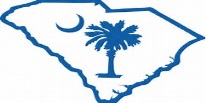 